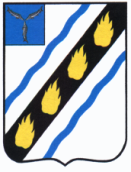 МЕЧЕТНЕНСКОЕ  МУНИЦИПАЛЬНОЕ ОБРАЗОВАНИЕСОВЕТСКОГО МУНИЦИПАЛЬНОГО РАЙОНАСАРАТОВСКОЙ ОБЛАСТИ	СОВЕТ ДЕПУТАТОВ  (четвертого созыва)РЕШЕНИЕот  08.11.2021    № 148            с. МечетноеО  внесении  изменений  в некоторые  решения  Совета  депутатов Мечетненского  муниципального образования Руководствуясь Уставом  Мечетненского  муниципального  образования Советского муниципального района, целях реализации Федерального закона от 7 марта 2018 года № 41-ФЗ «О минимальном размере оплаты труда» , в соответствии  решениями Совета депутатов Мечетненского муниципального образования  от 20.12.2017 № 195 «О бюджете Мечетненского муниципального образования на 2018год», от  20.12.2018г.№16 «О бюджете Мечетненского муниципального образования на 2019год», от 11.12.2019г.№ 60 «О бюджете Мечетненского муниципального образования на 2020год» Совет депутатов Мечетненского образования РЕШИЛ:1.Внести в  решение  Совета  депутатов Мечетненского  муниципального образования от 26.04.2018    №206 «О  внесении  изменений  в решение  Совета  депутатов Мечетненского  муниципального образования от 24.10.2012 № 171 «Об утверждении Положения о денежном вознаграждении депутатов, членов выборных органов местного самоуправления, выборных должностных  лиц местного самоуправления осуществляющих  свои полномочия  на  постоянной  основе, и денежном содержании лиц, замещающих должности муниципальной  службы в органах местного  самоуправления  Мечетненского муниципального образования»( с изменениями от 21.11.2014г № 47)  следующие  изменения:- Приложение  № 1 к Положению о денежном вознаграждении депутатов, членов выборных органов местного самоуправления , выборных должностных  лиц местного самоуправления осуществляющих свои полномочия  на  постоянной  основе, и денежном содержании лиц,  замещающих должности муниципальной  службы в органах местного самоуправления  Мечетненского муниципального образования изложить в  новой редакции:						Приложение № 1 к Положению о денежном 							                                                вознаграждении  депутатов, членов выборных органов местного                                                                                                                                               самоуправления, выборных должностных  лиц местного самоуправления                                                                                                                                                осуществляющих  свои полномочия  на  постоянной  основе, и  денежном                                                                                                                                                содержании  лиц, замещающих должности муниципальной                                                                                                                                                 службы в органах местного самоуправления                                                                                                                                                Мечетненского муниципального образованияРАЗМЕРЫдолжностного  вознаграждения  выборных  должностных лиц  местного самоуправления, осуществляющих  свои  полномочия   на  постоянной  основе	-Приложение  2 к Положению о денежном вознаграждении депутатов, членов выборных органов местного самоуправления , выборных должностных  лиц местного самоуправления осуществляющих свои полномочия  на  постоянной  основе, и денежном содержании лиц,  замещающих должности муниципальной  службы в органах местного самоуправления  Мечетненского муниципального образования изложив в  новой  редакции:                                                                                     Приложение № 2 к Положению о денежном 							                                              вознаграждении депутатов, членов выборных органов местного                                                                                                                                               самоуправления, выборных должностных  лиц местного самоуправления                                                                                                                                                осуществляющих  свои полномочия  на  постоянной  основе, и  денежном                                                                                                                                                содержании  лиц, замещающих должности муниципальной                                                                                                                                                 службы в органах местного самоуправления                                                                                                                                                Мечетненского муниципального образованияРАЗМЕРЫдолжностных окладов муниципальных служащих, замещающих  должности муниципальной службы в администрации  Мечетненского  муниципального образования	-Приложение  3 к Положению о денежном вознаграждении депутатов, членов выборных органов местного самоуправления , выборных должностных  лиц местного самоуправления осуществляющих свои полномочия  на  постоянной  основе, и денежном содержании лиц,  замещающих должности муниципальной  службы в органах местного самоуправления  Мечетненского муниципального образования , изложив в  следующей  редакции:						 Приложение № 3 к Положению о денежном 							                                                вознаграждении депутатов, членов выборных органов местного                                                                                                                                               самоуправления, выборных должностных  лиц местного самоуправления                                                                                                                                                осуществляющих  свои полномочия  на  постоянной  основе, и  денежном                                                                                                                                                содержании  лиц, замещающих должности муниципальной                                                                                                                                                 службы в органах местного самоуправления                                                                                                                                                Мечетненского муниципального образованияРазмеры окладов за классные чины, присваиваемые муниципальным служащим, замещающим должности муниципальной службы  в администрации Мечетненского  муниципального образования2. Внести в  решение  Совета  депутатов Мечетненского  муниципального образования  от  28.12.2018    №19 «О  внесении  изменений  в решение  Совета  депутатов Мечетненского  муниципального образования от 24.10.2012 № 171 «Об утверждении Положения о денежном вознаграждении депутатов, членов выборных органов местного самоуправления, выборных должностных  лиц местного самоуправления осуществляющих  свои полномочия  на  постоянной  основе, и денежном содержании лиц, замещающих должности муниципальной  службы в органах местного  самоуправления  Мечетненского муниципального образования»( с изменениями от 21.11.2014г № 47, 26.04.2018г. №206) следующие  изменения:	- Приложение  № 1 к Положению о денежном вознаграждении депутатов, членов выборных органов местного самоуправления , выборных должностных  лиц местного самоуправления осуществляющих свои полномочия  на  постоянной  основе, и денежном содержании лиц,  замещающих должности муниципальной  службы в органах местного самоуправления  Мечетненского муниципального образования изложить в  следующей редакции:Приложение № 1 к Положению о денежном 		 вознаграждении депутатов, членов выборных органов местного                                                                                                                                               самоуправления, выборных должностных  лиц местного самоуправления                                                                                                                                                осуществляющих  свои полномочия  на  постоянной  основе, и  денежном                                                                                                                                                содержании  лиц, замещающих должности муниципальной                                                                                                                                                 службы в органах местного самоуправления                                                                                                                                                Мечетненского муниципального образованияРАЗМЕРЫдолжностного  вознаграждения  выборных  должностных лиц  местного самоуправления, осуществляющих  свои  полномочия   на  постоянной  основе	- Приложение  2 к Положению о денежном вознаграждении депутатов, членов выборных органов местного самоуправления , выборных должностных  лиц местного самоуправления осуществляющих свои полномочия  на  постоянной  основе, и денежном содержании лиц,  замещающих должности муниципальной  службы в органах местного самоуправления  Мечетненского муниципального образования изложив в  новой  редакции:						Приложение № 2  к Положению о денежном 							                                               вознаграждении депутатов, членов выборных органов местного                                                                                                                                               самоуправления, выборных должностных  лиц местного самоуправления                                                                                                                                                осуществляющих  свои полномочия  на  постоянной  основе, и  денежном                                                                                                                                                содержании  лиц, замещающих должности муниципальной                                                                                                                                                 службы в органах местного самоуправления                                                                                                                                                Мечетненского муниципального образованияРАЗМЕРЫдолжностных окладов муниципальных служащих, замещающих  должности муниципальной службы в администрации  Мечетненского  муниципального образования		- Приложение  3 к Положению о денежном вознаграждении депутатов, членов выборных органов местного самоуправления, выборных должностных  лиц местного самоуправления осуществляющих свои полномочия  на  постоянной  основе, и денежном содержании лиц,  замещающих должности муниципальной  службы в органах местного самоуправления  Мечетненского муниципального образования , изложив в  следующей  редакции:						Приложение № 1 к Положению о денежном 							                                              вознаграждении депутатов, членов выборных органов местного                                                                                                                                               самоуправления, выборных должностных  лиц местного самоуправления                                                                                                                                                осуществляющих  свои полномочия  на  постоянной  основе, и  денежном                                                                                                                                                содержании  лиц, замещающих должности муниципальной                                                                                                                                                 службы в органах местного самоуправления                                                                                                                                                Мечетненского муниципального образованияРазмеры окладов за классные чины, присваиваемые муниципальным служащим, замещающим должности муниципальной службы  в администрации Мечетненского  муниципального образования3. Внести в  решение  Совета  депутатов Мечетненского  муниципального образования  О  внесении  изменений  в решение  Совета  депутатов Мечетненского  муниципального образования 30.10.2019    №55 «О  внесении  изменений  в решение  Совета  депутатов Мечетненского  муниципального образования от 24.10.2012 № 171 «Об утверждении Положения о денежном вознаграждении депутатов, членов выборных органов местного самоуправления, выборных должностных  лиц местного самоуправления осуществляющих  свои полномочия  на  постоянной  основе, и денежном содержании лиц, замещающих должности муниципальной  службы в органах местного самоуправления  Мечетненского муниципального образования»( с изменениями от 21.11.2014г № 47, 26.04.2018г. №206, 28.12.2018 №19) следующие  изменения:	- Приложение  № 1 к Положению о денежном вознаграждении депутатов, членов выборных органов местного самоуправления , выборных должностных  лиц местного самоуправления осуществляющих свои полномочия  на  постоянной  основе, и денежном содержании лиц,  замещающих должности муниципальной  службы в органах местного самоуправления  Мечетненского муниципального образования изложить в  следующей редакции:                                                                                      Приложение № 1 к Положению о денежном 							                                                вознаграждении депутатов, членов выборных органов местного                                                                                                                                               самоуправления, выборных должностных  лиц местного самоуправления                                                                                                                                                осуществляющих  свои полномочия  на  постоянной  основе, и  денежном                                                                                                                                                содержании  лиц, замещающих должности муниципальной                                                                                                                                                 службы в органах местного самоуправления                                                                                                                                                Мечетненского муниципального образованияРАЗМЕРЫдолжностного  вознаграждения  выборных  должностных лиц  местного самоуправления, осуществляющих  свои  полномочия   на  постоянной  основе		- Приложение  2 к Положению о денежном вознаграждении депутатов, членов выборных органов местного самоуправления , выборных должностных  лиц местного самоуправления осуществляющих свои полномочия  на  постоянной  основе, и денежном содержании лиц,  замещающих должности муниципальной  службы в органах местного самоуправления  Мечетненского муниципального образования изложив в  новой  редакции:                                                           Приложение № 2 к Положению о денежном 							                                                                      вознаграждении депутатов, членов выборных органов местного                                                                                                                                               самоуправления, выборных должностных  лиц местного самоуправления                                                                                                                                                осуществляющих  свои полномочия  на  постоянной  основе, и  денежном                                                                                                                                                содержании  лиц, замещающих должности муниципальной                                                                                                                                                 службы в органах местного самоуправления                                                                                                                                                Мечетненского муниципального образованияРАЗМЕРЫдолжностных окладов муниципальных служащих, замещающих  должности муниципальной службы в администрации  Мечетненского  муниципального образования		- Приложение  3 к Положению о денежном вознаграждении депутатов, членов выборных органов местного самоуправления , выборных должностных  лиц местного самоуправления осуществляющих свои полномочия  на  постоянной  основе, и денежном содержании лиц,  замещающих должности муниципальной  службы в органах местного самоуправления  Мечетненского муниципального образования , изложив в  следующей  редакции:						Приложение №  3 к Положению о денежном 							                                               вознаграждении депутатов, членов выборных органов местного                                                                                                                                               самоуправления, выборных должностных  лиц местного самоуправления                                                                                                                                                осуществляющих  свои полномочия  на  постоянной  основе, и  денежном                                                                                                                                                содержании  лиц, замещающих должности муниципальной                                                                                                                                                 службы в органах местного самоуправления                                                                                                                                                Мечетненского муниципального образованияРазмеры окладов за классные чины, присваиваемые муниципальным служащим, замещающим должности муниципальной службы  в администрации Мечетненского  муниципального образования4.Внести в  решение  Совета  депутатов Мечетненского  муниципального образования « О  внесении  изменений  в решение  Совета  депутатов Мечетненского  муниципального образования 25.09.2020    №81 «О  внесении  изменений  в решение  Совета  депутатов Мечетненского  муниципального образования от 24.10.2012 № 171 «Об утверждении Положения о денежном вознаграждении депутатов, членов выборных органов местного самоуправления, выборных должностных  лиц местного самоуправления осуществляющих  свои полномочия  на  постоянной  основе, и денежном содержании лиц, замещающих должности муниципальной  службы в органах местного самоуправления  Мечетненского муниципального образования»( с изменениями от 21.11.2014г № 47, 26.04.2018г. №206, 28.12.2018 №19, 30.10.2019 №55) следующие  изменения:	- Приложение  № 1 к Положению о денежном вознаграждении депутатов, членов выборных органов местного самоуправления , выборных должностных  лиц местного самоуправления осуществляющих свои полномочия  на  постоянной  основе, и денежном содержании лиц,  замещающих должности муниципальной  службы в органах местного самоуправления  Мечетненского муниципального образования изложить в  следующей редакции:						Приложение № 1 к Положению о денежном 							                                               вознаграждении депутатов, членов выборных органов местного                                                                                                                                               самоуправления, выборных должностных  лиц местного самоуправления                                                                                                                                                осуществляющих  свои полномочия  на  постоянной  основе, и  денежном                                                                                                                                                содержании  лиц, замещающих должности муниципальной                                                                                                                                                 службы в органах местного самоуправления                                                                                                                                                Мечетненского муниципального образованияРАЗМЕРЫдолжностного  вознаграждения  выборных  должностных лиц  местного самоуправления, осуществляющих  свои  полномочия   на  постоянной  основе		- Приложение  2 к Положению о денежном вознаграждении депутатов, членов выборных органов местного самоуправления , выборных должностных  лиц местного самоуправления осуществляющих свои полномочия  на  постоянной  основе, и денежном содержании лиц,  замещающих должности муниципальной  службы в органах местного самоуправления  Мечетненского муниципального образования изложив в  новой  редакции:                                                           Приложение № 2 к Положению о денежном 							                                                                      вознаграждении депутатов, членов выборных органов местного                                                                                                                                               самоуправления, выборных должностных  лиц местного самоуправления                                                                                                                                                осуществляющих  свои полномочия  на  постоянной  основе, и  денежном                                                                                                                                                содержании  лиц, замещающих должности муниципальной                                                                                                                                                 службы в органах местного самоуправления                                                                                                                                                Мечетненского муниципального образованияРАЗМЕРЫдолжностных окладов муниципальных служащих, замещающих  должности муниципальной службы в администрации  Мечетненского  муниципального образования		- Приложение  3 к Положению о денежном вознаграждении депутатов, членов выборных органов местного самоуправления , выборных должностных  лиц местного самоуправления осуществляющих свои полномочия  на  постоянной  основе, и денежном содержании лиц,  замещающих должности муниципальной  службы в органах местного самоуправления  Мечетненского муниципального образования , изложив в  следующей  редакции:						Приложение № 3 к Положению о денежном 							                                              вознаграждении депутатов, членов выборных органов местного                                                                                                                                               самоуправления, выборных должностных  лиц местного самоуправления                                                                                                                                                осуществляющих  свои полномочия  на  постоянной  основе, и  денежном                                                                                                                                                содержании  лиц, замещающих должности муниципальной                                                                                                                                                 службы в органах местного самоуправления                                                                                                                                                Мечетненского муниципального образованияРазмерыокладов за классные чины, присваиваемые муниципальным служащим, замещающим должности муниципальной службы  в администрации Мечетненского  муниципального образования5.   Пункт 1 настоящего решения  вступает  в  силу  со дня его официального обнародования в установленном  порядке и распространяется на правоотношения, имевшие место на период с 1мая 2018 по 31 декабря 2018 года.       Пункт 2 настоящего решения  вступает  в  силу  со дня его официального обнародования в установленном  порядке и распространяется на правоотношения, имевшие место на период  с 1 января 2019 года по 30 октября 2019года.      Пункт 3 настоящего решения  вступает  в  силу  со дня его официального обнародования в установленном  порядке и распространяется на правоотношения, имевшие место в период с 1 ноября 2019 года по 30 сентября 2020 года.      Пункт 4 настоящего решения  вступает  в  силу  со дня его официального обнародования в установленном  порядке и распространяется на правоотношения, имевшие место в период с 1октября 2020 года по 30.06.2021. Глава Мечетненского  муниципального образования                             			Е.Н. ЧуйковаНаименование  должности Размер  денежного вознаграждения (рублей)1.Глава муниципального образования35058,00Наименование муниципальной должностиРазмер должностного оклада (руб.)Главный специалист5052Ведущий специалист4580Классные чиныРазмер оклада за классный чин (рублей)Младшая группаСекретарь муниципальной службы 1 класса932Секретарь муниципальной службы 2 класса855Секретарь муниципальной службы 3 класса777      Наименование  должности Размер  денежного вознаграждения (рублей)1.Глава муниципального образования36390,00Наименование муниципальной должностиРазмер должностного оклада (руб.)Главный специалист5242Ведущий специалист4754Классные чиныРазмер оклада за классный чин (рублей)Высшая группаДействительный муниципальный советник 1 класса2032Действительный муниципальный советник 2 класса1949Действительный муниципальный советник 3 класса1862Главная группаСоветник муниципальной службы 1 класса1780Советник муниципальной службы 2 класса1693Советник муниципальной службы 3 класса1609Ведущая  группаМладший советник муниципальной службы 1 класса1525Младший советник муниципальной службы 2 класса1439Младший советник муниципальной службы 3 класса1156Старшая группаРеферент муниципальной службы 1 класса1270Референт муниципальной службы 2 класса1186Референт муниципальной службы 3 класса1102Младшая группаСекретарь муниципальной службы 1 класса1025Секретарь муниципальной службы 2 класса940Секретарь муниципальной службы 3 класса855      Наименование  должности Размер  денежного вознаграждения (рублей)1.Глава муниципального образования37809,00Наименование муниципальной должностиРазмер должностного оклада (руб.)Главный специалист5446Ведущий специалист4939Классные чиныРазмер оклада за классный чин (рублей)Высшая группаДействительный муниципальный советник 1 класса2111Действительный муниципальный советник 2 класса2025Действительный муниципальный советник 3 класса1935Главная группаСоветник муниципальной службы 1 класса1849Советник муниципальной службы 2 класса1759Советник муниципальной службы 3 класса1672Ведущая  группаМладший советник муниципальной службы 1 класса1584Младший советник муниципальной службы 2 класса1495Младший советник муниципальной службы 3 класса1201Старшая группаРеферент муниципальной службы 1 класса1320Референт муниципальной службы 2 класса1232Референт муниципальной службы 3 класса1149Младшая группаСекретарь муниципальной службы 1 класса1065Секретарь муниципальной службы 2 класса977Секретарь муниципальной службы 3 класса888      Наименование  должности Размер  денежного вознаграждения (рублей)1.Глава муниципального образования39170,00Наименование муниципальной должностиРазмер должностного оклада (руб.)Главный специалист5642Ведущий специалист5117Классные чиныРазмер оклада за классный чин (рублей)Высшая группаДействительный муниципальный советник 1 класса2220Действительный муниципальный советник 2 класса2098Действительный муниципальный советник 3 класса2005Главная группаСоветник муниципальной службы 1 класса1915Советник муниципальной службы 2 класса1822Советник муниципальной службы 3 класса1732Ведущая  группаМладший советник муниципальной службы 1 класса1641Младший советник муниципальной службы 2 класса1608Младший советник муниципальной службы 3 класса1244Старшая группаРеферент муниципальной службы 1 класса1367Референт муниципальной службы 2 класса1276Референт муниципальной службы 3 класса1190Младшая группаСекретарь муниципальной службы 1 класса1103Секретарь муниципальной службы 2 класса1012Секретарь муниципальной службы 3 класса